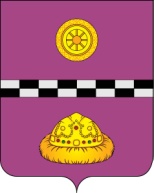 ПОСТАНОВЛЕНИЕот 17 января 2024 г.			                                                                        № 13На основании решений Совета муниципального района «Княжпогостский» от   18 декабря 2023 года № 356 «О внесении изменений и дополнений в решение Совета муниципального района «Княжпогостский» от 21.12.2022 № 288 «О бюджете муниципального района «Княжпогостский» на 2023 год и плановый период 2024 и 2025 годов»,  от 18 декабря 2023 года № 357 «О бюджете муниципального района «Княжпогостский» на 2024 год и плановый период 2025 и 2026 годов»ПОСТАНОВЛЯЮ:           1. Внести изменения в постановление администрации муниципального района «Княжпогостский» от 19 января 2021 г. № 22 «Об утверждении муниципальной программы муниципального района «Княжпогостский» «Профилактика правонарушений и обеспечение безопасности на территории муниципального района «Княжпогостский», приложение № 1 и таблицы 1, 2, 3 приложения № 2 изложить в новой редакции согласно приложениям к настоящему постановлению.2. Считать утратившим силу постановление администрации муниципального района «Княжпогостский» от 11 декабря 2023 г. № 507 «О внесении изменений в постановление администрации муниципального района «Княжпогостский» от 19 января 2021 г. № 22 «Об утверждении муниципальной программы муниципального района «Княжпогостский» «Профилактика правонарушений и обеспечение безопасности на территории муниципального района «Княжпогостский».           3. Контроль за исполнением настоящего постановления возложить на заместителя руководителя администрации муниципального района «Княжпогостский» Кузиванова А.И.	4. Настоящее постановление вступает в силу с момента его принятия и подлежит официальному опубликованию. Глава МР «Княжпогостский» -                                                                                                  руководитель администрации                                                 	               А.Л. НемчиновО внесении изменений в постановление администрации муниципального района «Княжпогостский» от 19 января 2021 г. № 22 «Об утверждении муниципальной программы муниципального района «Княжпогостский»«Профилактика правонарушений и обеспечение безопасности на территории муниципального района «Княжпогостский» 